Калашник Игорь ВладимировичExperience:Documents and further information:Прошeл переатистацию 09 2008Position applied for: Able SeamanDate of birth: 06.12.1964 (age: 52)Citizenship: UkraineResidence permit in Ukraine: NoCountry of residence: UkraineCity of residence: KhersonPermanent address: ул. Дорофеева дом 8 кв 138Contact Tel. No: +38 (050) 788-03-23E-Mail: Shavasan@gmail.comU.S. visa: NoE.U. visa: NoUkrainian biometric international passport: Not specifiedDate available from: 01.04.2009English knowledge: Not specifiedMinimum salary: 900 - 1500 $ per monthPositionFrom / ToVessel nameVessel typeDWTMEBHPFlagShipownerCrewingOrdinary Seaman02.06.2005-28.03.2006Волго-Балт 121Dry Cargo3000-УкрООО "Тедиал Шипинг"&mdash;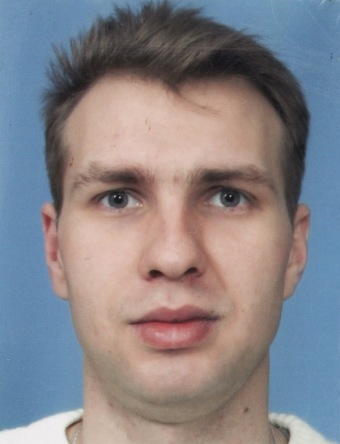 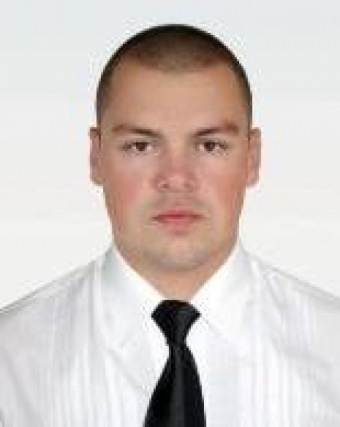 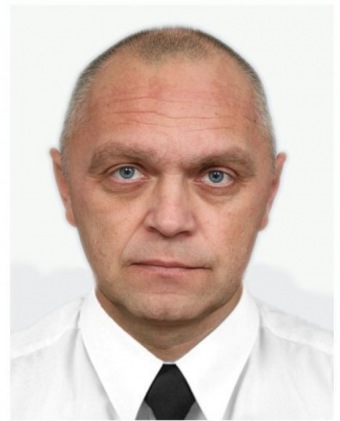 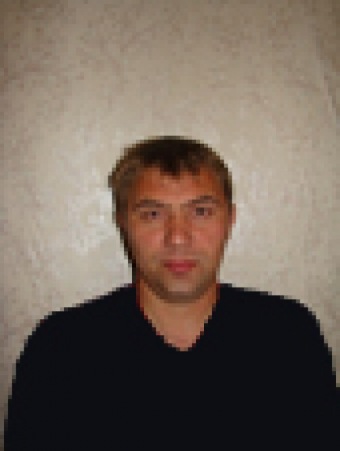 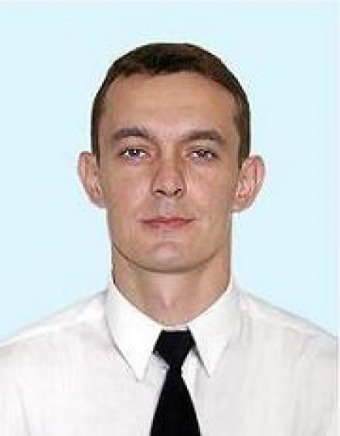 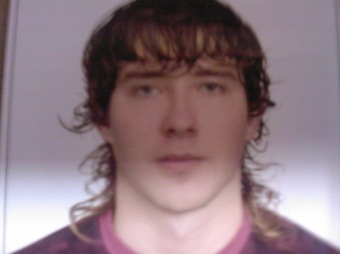 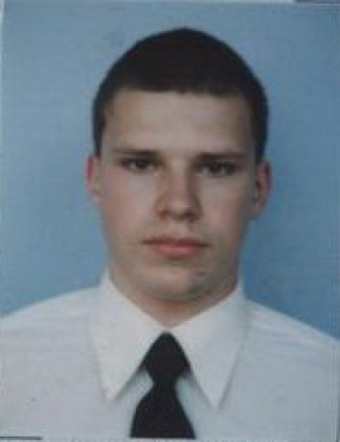 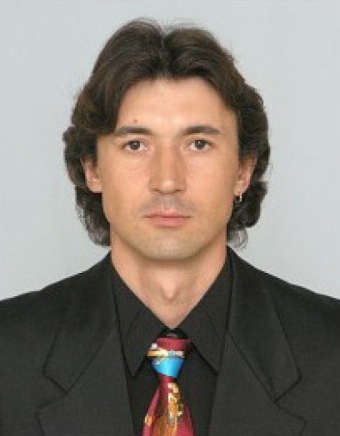 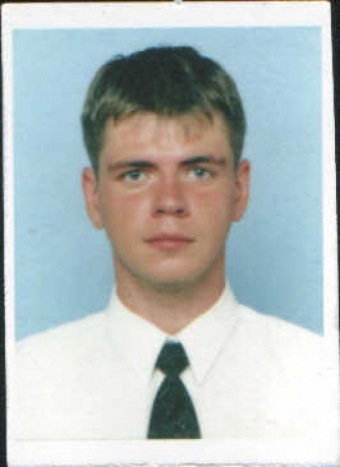 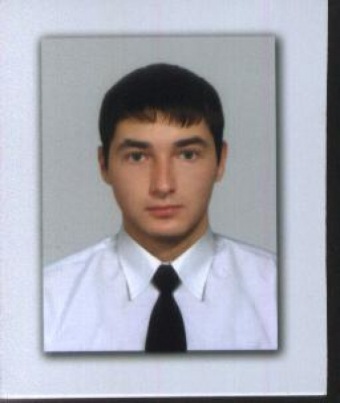 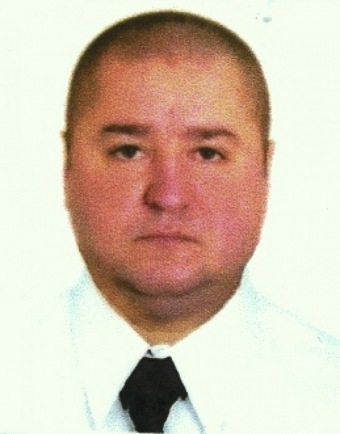 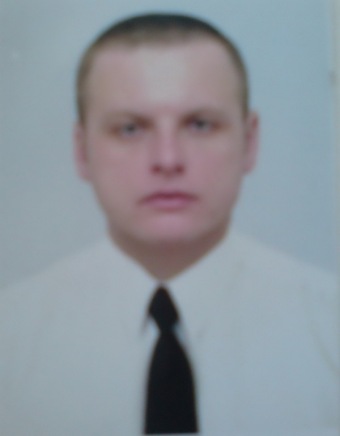 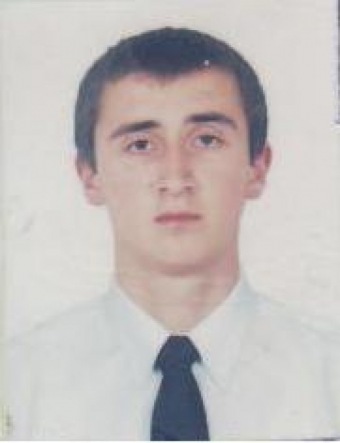 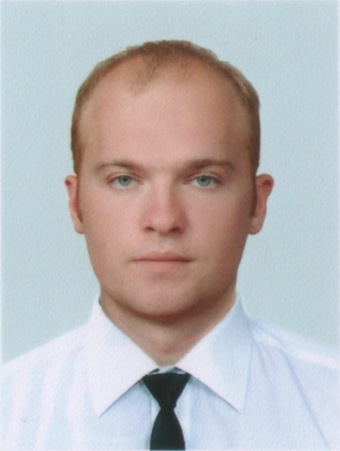 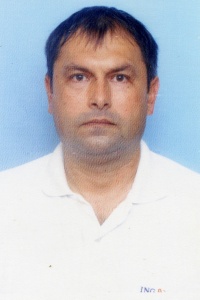 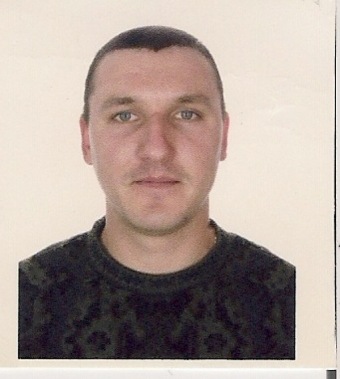 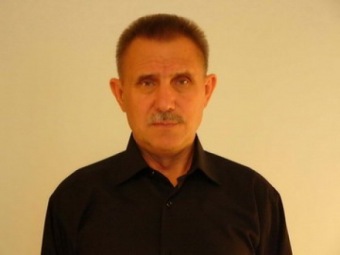 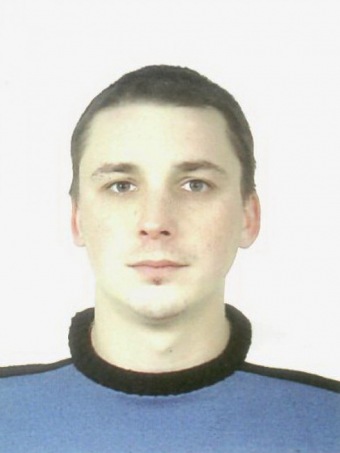 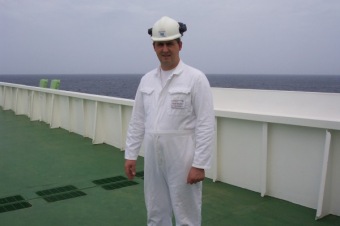 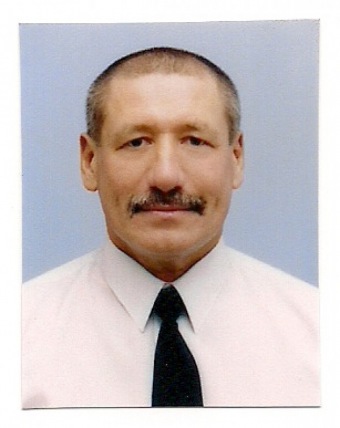 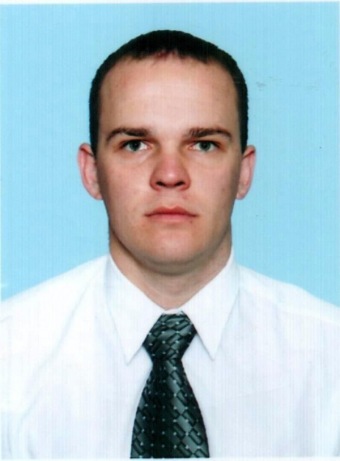 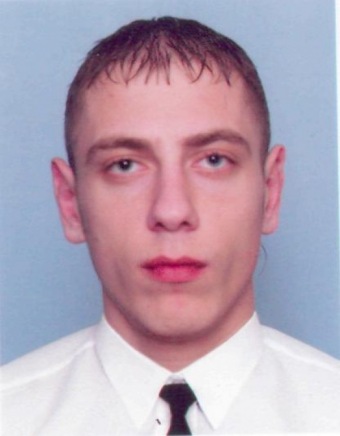 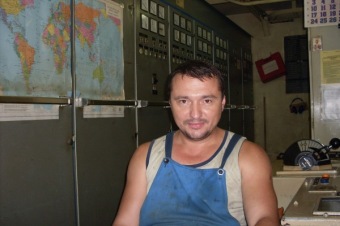 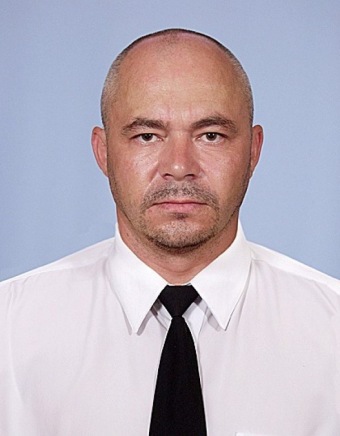 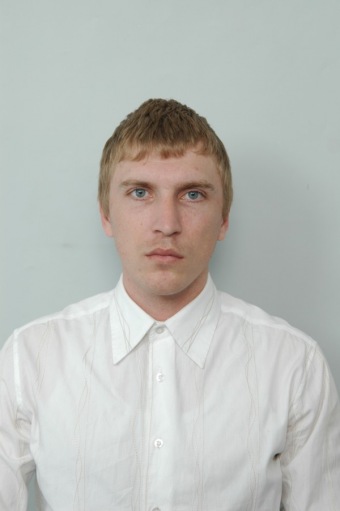 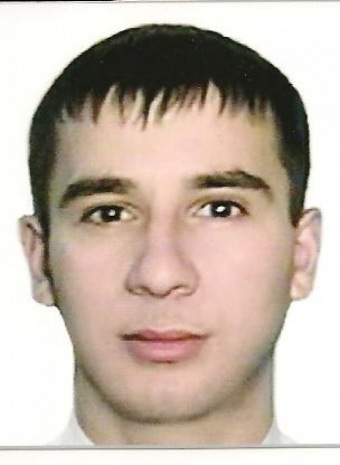 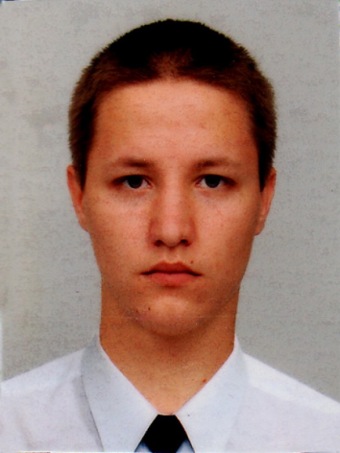 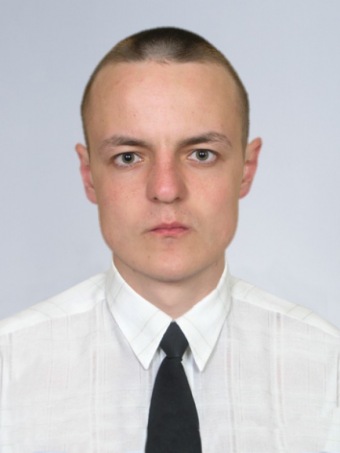 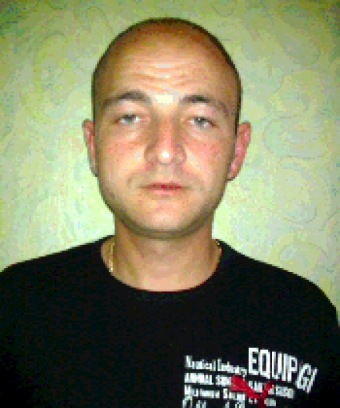 